SCUOLA DI SPECIALIZZAZIONE QUADRIENNALE IN PSICOTERAPIA DELLA GESTALTUfficialmente Riconosciuta dal M.I.U.R con DM 20 marzo 2008  – G.U. n. 78 del 02.04.2008Diretta dal dott. Valter MastropaoloVia Andrea D’Isernia,59– 80122 NapoliC. F. e P.Iva 05415951218TEL /FAX + 39 0817612296 - +39 3478089486www.neazetesis.it - email: info@neazetesis.it - PEC: neazetesis@pec.itBANDO PER N.10 BORSE DI STUDIOBando per l’assegnazione di n.10 Borse di Studio per studenti in possesso di Laurea in Psicologia o Medicina e al termine dell’ attività di tirocinio post–lauream utile all’Esame di Stato abilitante la professione di Psicologo o Medico Chirurgo.Art. 1 – ISTITUZIONE DELLE BORSE DI STUDIOL’Istituto Nea Zetesis, Scuola di Specializzazione Quadriennale in Psicoterapia della Gestalt per promuovere lo sviluppo e la diffusione delle conoscenze e delle competenze psicoterapeutiche del Modello di Psicoterapia della Gestalt, ha deciso di assegnare n.10 Borse di Studio da assegnare a laureati in Psicologia o Medicina presso una Università Italiana, in prossimità dell’iscrizione all’Albo. Tali studenti avranno accesso alla Scuola di Specializzazione Quadriennale in Psicoterapia della Gestalt nell’anno accademico 2023 sino al conseguimento del diploma di Specializzazione, al termine dei quattro anni di formazione, come Terapeuta della Gestalt.La Borsa di Studio è beneficio attribuito a seguito di domanda scritta (vedi modello allegato), da presentare entro i termini indicati dal Bando, ad uno studente in possesso dei requisiti generali di merito specificati nel Bando stesso.L’Istituto Nea Zetesis mette a disposizione n° 10 Borse di studio per un valore di 6.000 euro cada una.Art. 2 – CONDIZIONI PER LA PARTECIPAZIONE E DESTINATARI.Possono partecipare al Bando i cittadini italiani che soddisfino i seguenti requisiti:- Essere in possesso del diploma di laurea in Psicologia o Medicina,- Avere concluso il tirocinio post lauream utile all’Esame di Stato per l’iscrizione all’Albo degliPsicologi o Medici Chirurghi.- Avere consegnato la domanda di partecipazione, insieme ai documenti richiesti nel presentebando entro i termini previsti dal bando stesso.Non possono ottenere la borsa di studio:- gli studenti già in possesso di un titolo di studio (anche se conseguito all’estero) di livellopari o superiore a quello finale previsto per il corso di studio di nuova iscrizione;- gli studenti che abbiano presentato domanda incompleta;- gli studenti che abbiano presentato domanda oltre i termini indicati dal presente bando.Art. 3 – MODALITA’ DI ISCRIZIONE E DOCUMENTAZIONE DA PRESENTARELe domande di partecipazione, redatte in carta libera secondo il modello allegato al presente bando,indirizzate al “Direttore dell’Istituto Nea Zetesis” dott. Valter Mastropaolo,via Andrea d’Isernia, 59 – 80122 Napoli, dovranno pervenire entro e non oltre il 21 NOVEMBRE 2022.La domanda potrà essere direttamente consegnata alla Segreteria dell’ Istituto Nea Zetesis in via Andrea d’Isernia,59 previo appuntamento telefonico.In caso di spedizione farà fede il timbro dell'ufficio postale accettante. Il candidato che scelga la trasmissione a mezzo posta assume i rischi di recapiti tardivi.In alternativa, le domande potranno essere inoltrate, entro e non oltre i termini sopra indicati, anche per via telematica inviando da un indirizzo di PEC personale una mail all’indirizzoneazetesis@pec.it contenente, in unico file o cartella compressa:- la scansione della domanda di partecipazione compilata e sottoscritta dal titolare della PECInsieme a1. Certificato di laurea, con elenco degli esami sostenuti.2. Un curriculum in formato europeo, titoli di studio, scientifici e di lavoro documentati3. Copia di un documento di identitàTutto in formato PDF1. La selezione sarà basata sulla valutazione dei titoli presentati, su un esame scritto e colloquio attinenti al modello di Terapia della Gestalt.2. La Commissione dispone di 100 punti, così distribuiti: 22 punti per i titoli, 39 per laprova scritta ed i restanti 39 per il colloquio.4. Saranno valutati i seguenti titoli:a) voto di laurea:- 10 punti per votazioni superiori a 101/110;- 2 punti per la lode;b) altri titoli: fino a un massimo di 5 punti;c) pubblicazioni: fino a un massimo di 5 punti;Art. 4 – ASSEGNAZIONE1. La Borsa di Studio viene assegnata secondo l’ordine della graduatoria di merito formulata dalla Commissione competente.2. Eventuali differimenti o interruzioni nell’attribuzione delle borse di studio, per comprovate esigenze e circostanze, possono essere autorizzati dal Direttore dell’Istituto Nea Zetesis.3. La graduatoria si intende a scorrimento.Art. 5 – CONVOCAZIONEAi vincitori verrà data comunicazione per via telematica attraverso una mail PEC e/o a mezzo raccomandata.Entro 7 giorni dalla data di ricevimento della comunicazione del conferimento della borsa stessa, il vincitore dovrà dichiarare, pena la decadenza, di volere accettare o meno la borsa di studio (mail PEC,A/R) e firmare il Regolamento della ScuolaArt. 6 – TRATTAMENTO DEI DATI PERSONALIAi sensi del Regolamento UE (GDPR) 679/2016 i dati personali forniti dai candidati saranno raccolti e trattati, anche successivamente alla eventuale assegnazione della Borsa di Studio, per le finalità inerenti la gestione delle stesse. Il rilascio dei dati personali è obbligatorio ai fini della valutazione dei requisiti di partecipazione.SEGRETERIA BANDO E INDIRIZZO DI RIFERIMENTOPer informazioni e chiarimenti l’indirizzo della segreteria è il seguente:Istituto Nea ZetesisVia Andrea D’Isernia,59– 80122 Napolitel./fax 081 7612296 – 347 8089486email: info@neazetesis.itIl presente bando di concorso ed il fac-simile di domanda di ammissione sono disponibili sul sito Internet della Scuola di Specializzazione Quadriennale in Psicoterapia della Gestalt:http://www.neazetesis.itFAC-SIMILE DELLA DOMANDA DI AMMISSIONEAl Direttore dellaScuola di SpecializzazioneIn Psicoterapia della GestaltDott. Valter MastropaoloVia Andrea D’Isernia,59……………………………………, lì………………………….Il/La sottoscritto/a ………………………………………………………………………………………………………………………………….Nato/a a ……………………………………………………………………………Il …………………………………………Residente in ………………………………………………………………………in Via 
Tel……………………………………………………………………..….fax……………………………………………e-mail……………………………………………………………………………laureato/a in………………………………………………………il ……………………………………con voto…………………………… presso l’Università di ...............................CHIEDEdi partecipare al Bando della Scuola Quadriennale di Specializzazione in Psicoterapia della Gestalt gennaio 2023, per l’assegnazione di n.10 Borse di Studio A tal fine dichiara sotto la propria responsabilità:• Di essere a conoscenza e di accettare le norme del Bando che istituisce le suddette Borse e che è stato pubblicato sul sito www.neazetesis.it il _____________;• di essere cittadino italiano• di possedere la laurea in (barrare la casella corrispondente) Psicologia Medicina conseguita con il punteggio di ____________ in data ______________ presso l’Università di ___________________;• di avere concluso il tirocinio post lauream per l’Esame di Stato abilitante all’iscrizione all’ Albo• di non avere riportato condanne penali (in caso contrario indicare quali);• di non essere titolare di altro premio, borsa o assegno di studio;• Dichiara, inoltre, di aver preso visione di tutto quanto previsto dal bando di concorso e di accettarne ilcontenuto.Allega alla presente:- autocertificazione, resa nei modi ed ai sensi del D.P.R. 445/2000, attestante il possesso del titolo di studio richiesto o certificato di laurea, rilasciata dalla Università, con elenco degli esami sostenuti;- autocertificazione, resa nei modi ed ai sensi del D.P.R. 445/2000, attestante la conclusione del tirocinio post lauream;- curriculum del candidato in formato europeo;- elenco delle pubblicazioni e dei titoli posseduti firmato in calce;- fotocopia di un valido documento di identità.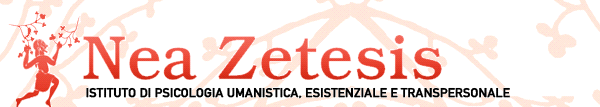 